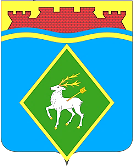 РОССИЙСКАЯ ФЕДЕРАЦИЯРОСТОВСКАЯ ОБЛАСТЬМУНИЦИПАЛЬНОЕ ОБРАЗОВАНИЕ «БЕЛОКАЛИТВИНСКОЕ ГОРОДСКОЕ ПОСЕЛЕНИЕ»АДМИНИСТРАЦИЯ БЕЛОКАЛИТВИНСКОГО ГОРОДСКОГО ПОСЕЛЕНИЯПОСТАНОВЛЕНИЕОт 14 декабря 2023  года № 621г. Белая КалитваО внесении изменений в постановление Администрации Белокалитвинского городского поселения  от 10.06.2019 № 263В соответствии с Федеральными законами от 02.03.2007 № 25-ФЗ "О муниципальной службе в Российской Федерации" и от 25.12.2008 № 273-ФЗ "О противодействии коррупции" и кадровыми изменениями, Администрация Белокалитвинского городского поселения п о с т а н о в л я е  т:1. В постановление Администрации Белокалитвинского городского поселения от 10.06.2019 № 263 « О комиссии по соблюдению требований к служебному поведению муниципальных служащих Администрации Белокалитвинского городского поселения и урегулированию конфликта интересов» внести следующие изменения:1.1. Состав комиссии по соблюдению требований к служебному поведению муниципальных служащих Администрации Белокалитвинского городского поселения и урегулированию конфликта интересов изложить в новой редакции, согласно приложению к настоящему постановлению.2. Настоящее постановление вступает в силу после его официального опубликования.3. Контроль за выполнением настоящего постановления возложить на начальника общего отдела Администрации Белокалитвинского городского поселения М.В. Баранникову.Глава Администрации Белокалитвинского городского поселения                              Н.А. Тимошенко       Верно:Начальник общего отдела                                                       М.В. БаранниковаПриложение  к постановлению Администрации Белокалитвинского городского поселения от 14 декабря 2023 года  № 621СОСТАВ   КОМИССИИ   по соблюдению требований к служебному поведению муниципальных служащих Администрации Белокалитвинского городского поселения  и урегулированию конфликта интересовВ состав комиссии также входит:- независимый эксперт по вопросу, связанным с муниципальной службой (может быть приглашен по решению комиссии).Стацура А.А.- заместитель главы Администрации Белокалитвинского городского поселения,  председатель комиссииБаранникова М.В.- начальник общего отдела, заместитель председателяВолодько И.В.-ведущий специалист общего отдела, секретарь комиссииЧлены комиссии:Члены комиссии:Крикун В.Г.- начальник отдела муниципального хозяйстваМищенко С.Н.- начальник отдела земельных и имущественных отношенийФилиппова С.И.- начальник финансово-экономического отделаАрсланов С.М.- заведующий юридическим сектором Баранова Н.С.           - депутат Собрания депутатов    Белокалитвинского городского поселения (по согласованию)Крашнева О.Е.- директор государственного бюджетного профессионального образовательного учреждения Ростовской области «Белокалитвинский гуманитарно-индустриальный техникум»Начальник общего  отдела  М.В. Баранникова